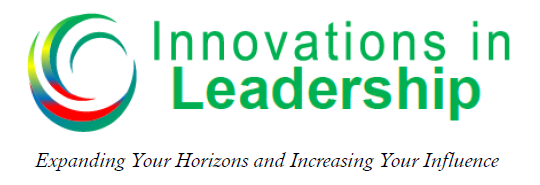 Michael V. Newman – Podcast – Episode 002Five Keys to Increase Your ProductivityAll too often we find ourselves distracted from the tasks that we are working on.  We have competing priorities.  So how do we deal with this, by having a system for productivity.Know your _____________: The long view about what you want to accomplishWhat is your _____________?What are your monthly goals?What are your _____________strategies?What are your daily _____________?
Determine how your priorities _____________each day.Ask yourself, “If the tasks on my list don’t align to my vision, goals and strategies, why are they on my list?Who in the __________________ can do them 80% as well as I can?
Delegate: (See previous question)Why don’t you _____________?If your answer is, it’s easier to do _____________.I don’t have the _____ to show someone else, so it is easier to do myself.I don’t want to bother other people, so it is easier to do myself.When you delegate, _____________with purpose to grow the person.Communicate your _____________!
_____________your team: Develop trust by creating _____________ to grow, share responsibility, and lead a project.The wisdom and knowledge to solve the problem is probably in the __________.Don’t put a cap on their_____________.
Run everything through a _____________ or filter.  Do you have systems to keep yourself organized?The 3 R’s (John Maxwell’s system for Priorities)_____________: What is required of me._____________: What give me my greatest return_____________: What gives me my greatest rewardApplication:If you don’t have a system to establish your priorities or you’re feeling that you need to improve, try the vision, monthly goals, weekly strategies, and daily tasks for a month at see if you are more effective.VisionMonthly goalsWeekly strategiesDaily TasksDetermine what is required of you that only you can and should do.



Identify where you get your greatest return from the time invested.


Identify how you like to be rewarded for the success you achieve. (What you like to do?)

Resources:Michael Hyatt – Full Focus Planner John Maxwell Team - Goal Getter Action Planner
Answers: Priorities, vision, weekly, tasks, align, organization, Delegate, myself, time, delegate, Why, Trust, opportunities, room, capacity. System, Required, Return, Reward.